KOMUNIKACIJA : Književnost i stvaralaštvo: Priča: Miš; Božidar ProsenjakPročitaj još jednom zajedno s mamom priču Miš .Uz pomoć kviza odgovori na pitanja o priči. ( Pročitajte učeniku pitanja, a on će uz pomoć sličice pronaći odgovor)https://wordwall.net/hr/resource/14737260/oos/mi%c5%a1-bo%c5%beidar-prosenjakUPOZNAVANJE ŠKOLE I RADNE OKOLINE: Moje tijelo ( unutarnji organi)Uz pomoć nastavnog listića Moje tijelo ponovite glavne dijelove tijela. Recite učeniku da pokaže kosu, nos, oči, uho….Recite djetetu da udahne i izdahne i da drži ruku na prsima. Kod udaha ruka se zajedno sa prsima diže. Znači da je u naše tijelo ušao zrak. Zrak ulazi u jedan naš organ koji zovemo pluča. Sada mu stavite ruku na srce i oponašajte lupanje srca. Kroz srce prolazi krv.Uz pomoć video uradka upoznajte dijete sa važnim unutarnjim organima: srce, pluća, jetra, bubrezu, mokraćovod i mozak.Kada se pokaže slika jednog od navedenog organa zaustavite video. Pokažite rukom organ, imenujte ga, a dijete neka ponovi. Zatim pokažite na djetetu gdje se taj organ nalazi.Uz pomoć nastavnog listića imenujte još jednom sve organe.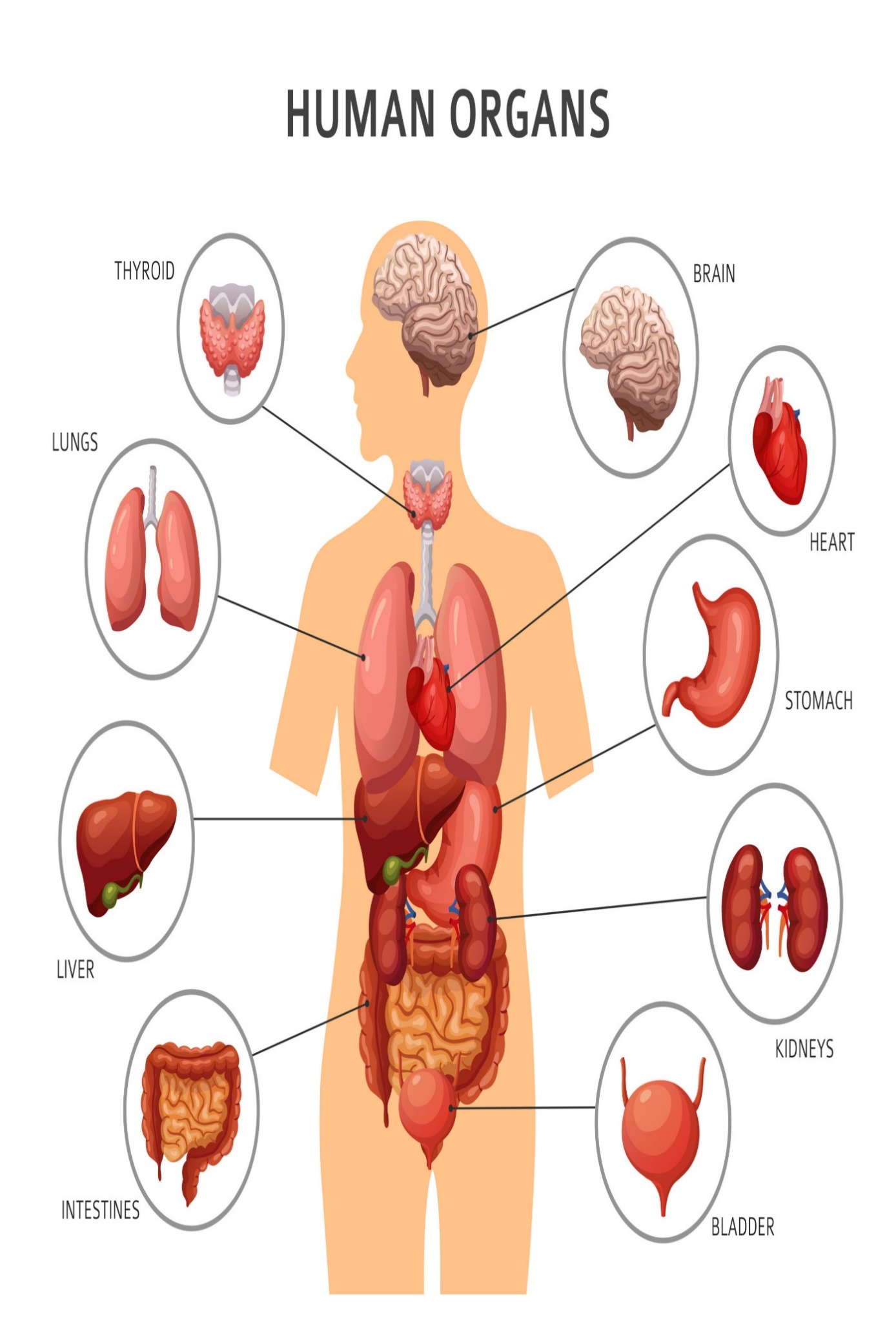 Imenuj sličicu, upari iste riječi i napiši riječ.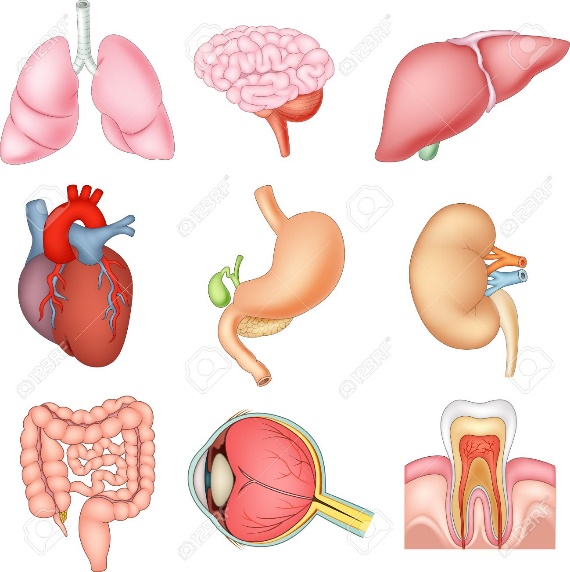 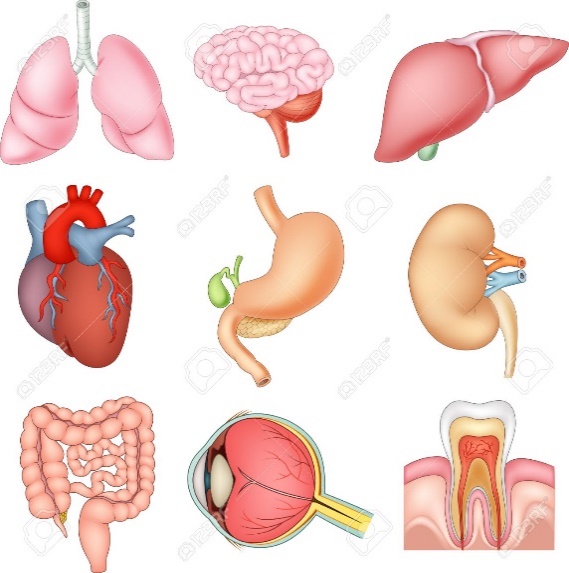 SOCIJALIZACIJA: Društvena igra : Čovječe ne ljuti seOdigrajte društvenu igru Čovječe ne ljuti se. Prije same igre ponovite pravile igre. RADNI ODGOJ: Izrada plakata povodom Dana planeta ZemljaPogledajte kratak film o planetu Zemlja. https://www.youtube.com/watch?v=fuHQgpbkqhQNa papir nacrtaj planet Zemlju. Plavom bojom obojaj vodu, a zelenom bojom oboja kopno. 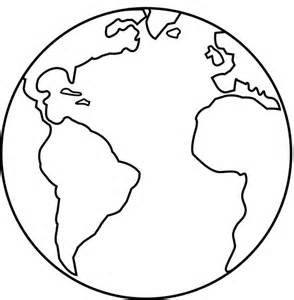 GLAZBENA KREATIVNOST: Pjevamo pjesmicu Bubamara. https://www.youtube.com/watch?v=TveErFk6X8g SRETNO !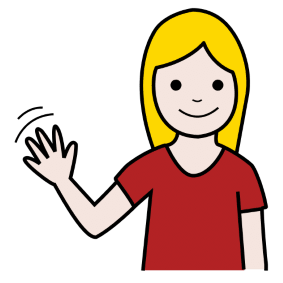 